4. Пути движения транспортных средств к местам разгрузки/погрузки и рекомендуемые пути передвижения детей по территории образовательного учреждения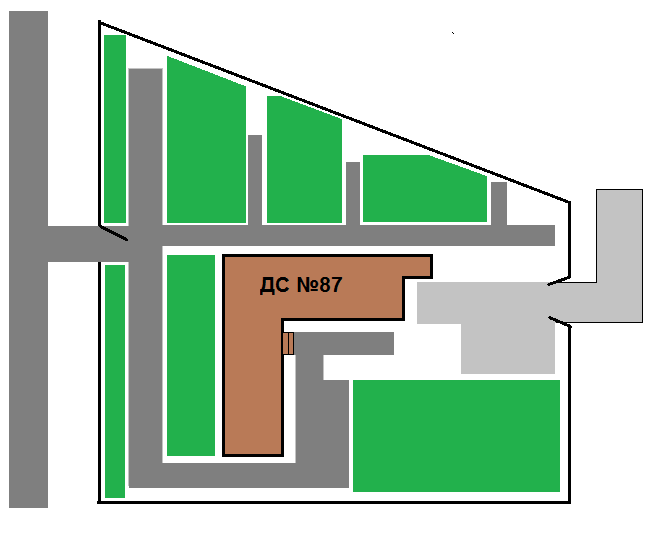 -въезд/выезд грузовых транспортных средств-движения транспортных средств по территории образовательного учреждения-движение детей и подростков на территории образовательного учреждения-место разгрузки/погрузки